   Załącznik nr 1....................................., dnia ...................................O F E R T Aw postępowaniu o udzielenie zamówienia publicznego w trybie przetargu nieograniczonego na dostawę 1 szt. lekkiego samochodu rozpoznawczo-ratowniczego typu pickup z napędem 4x4 dla KP PSP OświęcimPrzystępując do udziału w ww. postępowaniu   ................................................................................................................................................................................................................................................................................................................................................................................................................................................................../nazwa i adres Wykonawcy, telefon, NIP, REGON, KRS, e-mail,/Oferujemy:Oświadczamy, że:Zapoznaliśmy się ze SWZ i nie wnosimy do niej zastrzeżeń.Składając ofertę w postępowaniu akceptujemy treść SWZ oraz wszystkich wyjaśnień złożonych podczas prowadzonego postępowania. W przypadku uznania naszej oferty za najkorzystniejszą zobowiązujemy się zawrzeć umowę na warunkach zawartych w projekcie umowy stanowiącym załącznik do SWZ oraz zgodnych z niniejszą ofertą.Czujemy się związani ofertą przez 90 dni od dnia otwarcia ofert.Zamówienie zrealizujemy w terminach przewidzianych w SWZ i ofercie.W przypadku wniesienia wadium lub zabezpieczenia należytego wykonania umowy w formie wpłaty na rachunek bankowy Zamawiającego powyższe wadium lub zabezpieczenie należy zwrócić na  konto nr ………………………………………………. (W przypadku, gdy Wykonawca nie poda numeru konta, o którym mowa powyżej wadium/ zabezpieczenie należytego wykonania umowy zostanie zwrócone na rachunek bankowy Wykonawcy z którego został zrealizowany przelew).Wypełniliśmy obowiązki informacyjne przewidziane w art. 13 lub art. 14 RODO wobec osób fizycznych, od których dane osobowe bezpośrednio lub pośrednio pozyskałem w celu ubiegania się o udzielenie zamówienia publicznego w niniejszym postępowaniu.**Jesteśmy jednoosobową /mikroprzedsiębiorstwem/ małym / średnim/ dużym przedsiębiorstwem*)Przy realizacji zamówienia 	nie przewidujemy udziału podwykonawców. *)  	przewidujemy udział podwykonawców, którym powierzone zostaną następujące części zamówienia: *)*) niepotrzebne skreślićNa podstawie art. 225  ustawy PZP oświadczamy, że:wybór oferty nie będzie prowadził do powstania u Zamawiającego obowiązku podatkowego zgodnie z przepisami o podatku od towarów i usług*wybór oferty będzie prowadził do powstania u Zamawiającego obowiązku podatkowego zgodnie z przepisami o podatku od towarów i usług*Powyższy obowiązek podatkowy będzie dotyczył ……………………………1 objętych przedmiotem zamówienia, a ich wartość netto (bez kwoty podatku) będzie wynosiła ……………………………………2  złotych. Stawka podatku wynosi………%*) niepotrzebne skreślićDo oferty załączamy:JEDZ...............................................…………………………….Załącznik nr 2OPIS TECHNICZNY PRZEDMIOTU ZAMÓWIENIAsamochodu lekkiego rozpoznawczo-ratowniczego
typu pickup z napędem 4x4 KP PSP OświęcimPrzedmiotem zamówienia jest dostawa fabrycznie nowego samochodu lekkiego rozpoznawczo-ratowniczego, spełniającego poniższe wymagania:Uwaga: w każdym przypadku gdy przywołano normy Zamawiający dopuszcza rozwiązania równoważne w zakresie funkcjonalności i parametrów technicznych.Załącznik nr 3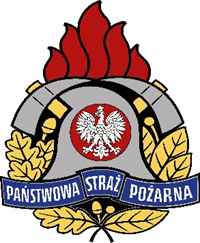 Komenda WojewódzkaPaństwowej Straży Pożarnejw KrakowieU M O W A Na dostawę 1 szt. lekkiego samochodu rozpoznawczo-ratowniczego typu pickup z napędem 4x4 dla KP PSP OświęcimKrakówUMOWA DOSTAWY - projektnr WZP.2372.…...zawarta pomiędzy: Skarbem Państwa - Komendą Wojewódzką Państwowej Straży Pożarnej w Krakowie, ul. Zarzecze 106, 30-134 Kraków, NIP 675-00-07-386, zwaną dalej Zamawiającym, reprezentowaną przez:…………………………………………………………………………………………a Firmą …………………………………………………….……………………………….…..ul .………………….., …………………, NIP ………………….., REGON …………….., KRS ………………… zwaną dalej Wykonawcą, reprezentowaną przez: ……………………………………………………………………………………..W wyniku wyboru przez ZAMAWIAJĄCEGO oferty WYKONAWCY w postępowaniu o udzielenie zamówienia publicznego w trybie przetargu nieograniczonego, zgodnie z ustawą z dnia 11 września 2019 r. Prawo zamówień publicznych (t.j. Dz. z 2023 r., poz. 1605 z póżń. zm.) zawiera się umowę o następującej  treści:§ 1.  POSTANOWIENIA OGÓLNEO ile w umowie jest mowa o:UŻYTKOWNIKU – należy przez to rozumieć Komendę Powiatową Państwowej Straży Pożarnej w Oświęcimiu. PRODUCENCIE należy przez to rozumieć podmiot, który jest bezpośrednim wytwórcą przedmiotu umowy. W czasie realizacji umowy WYKONAWCA na każde żądanie ZAMAWIAJĄCEGO zobowiązuje się do pisemnego informowania ZAMAWIAJĄCEGO o postępach w pracach lub o ewentualnych powstałych problemach, czy opóźnieniach oraz do udzielenia wszelkich wyjaśnień.   § 2.  PRZEDMIOT UMOWY WYKONAWCA zobowiązuje się dostarczyć: … ……………………………..….typ/ model ……………………………………..,zgodny ze specyfikacją warunków zamówienia nr WZP.2370…………… z dnia ………… oraz ofertą WYKONAWCY z dnia ………… r. stanowiącymi integralną część niniejszej umowy.ZAMAWIAJĄCY zobowiązany są do zapłacenia WYKONAWCY ceny, o której mowa w § 3 oraz do odebrania przedmiotu umowy zgodnie z postanowieniami § 6.    § 3.  CENAWartość całkowita brutto przedmiotu umowy wynosi …………. zł (słownie ……………zł):A.	Wartość netto ………………………….B.	Stawka podatku VAT ………………….§ 4.  WARUNKI PŁATNOŚCIWYKONAWCA wystawi na ZAMAWIAJĄCEGO fakturę za dostarczony pojazd.Płatność odbędzie się przelewem na wskazany w fakturze rachunek bankowy, w terminie 30 dni od daty prawidłowo wystawionej faktury (w tym ustrukturyzowanej faktury elektronicznej, o której mowa w ustawie z dnia 9 listopada 2018 r. o elektronicznym fakturowaniu w zamówieniach publicznych, koncesjach na roboty budowlane lub usługi oraz partnerstwie publiczno-prywatnym przesyłanej za pośrednictwem systemu teleinformatycznego) z zastrzeżeniem, iż faktura musi wpłynąć do ZAMAWIAJĄCEGO najpóźniej na 21 dni przed upływem terminu płatności. Płatność zostanie zrealizowana po dokonaniu odbioru faktycznego przedmiotu umowy, potwierdzonego protokołem odbioru z wynikiem „pozytywny”. Data sprzedaży widniejąca na fakturze nie może być wcześniejsza od daty przeprowadzenia odbioru.Datą zapłaty jest data obciążenia konta bankowego ZAMAWIAJACEGO.Cesja wierzytelności WYKONAWCY w stosunku do ZAMAWIAJĄCEGO może wystąpić wyłącznie za zgodą ZAMAWIAJĄCEGO, wyrażoną pod rygorem nieważności w formie pisemnej.§ 5.  TERMIN WYDANIA PRZEDMIOTU UMOWYWYKONAWCA zobowiązuje się wydać przedmiot umowy w terminie do dnia 29 listopada 2024 r.Termin, o którym mowa w ust. 1 zostaje zastrzeżony na korzyść obu stron umowy. Potwierdzeniem wydania przedmiotu umowy jest podpisanie bez uwag  protokołu odbioru, o którym mowa w § 6 ust. 5.Jeżeli opóźnienie wykonania przedmiotu umowy przekroczy 7 dni kalendarzowych ZAMAWIAJĄCY ma prawo odstąpić od umowy w całości lub w części, bez wyznaczania terminu dodatkowego. W takim przypadku ZAMAWIAJĄCY nie będzie zobowiązany zwrócić WYKONAWCY kosztów, jakie WYKONAWCA poniósł w związku z umową. Odstąpienie od umowy wymaga, pod rygorem nieważności, formy pisemnej poprzez złożenie oświadczenia drugiej stronie. Za dopuszczalną formę złożenia oświadczenia uznaje się przesłanie maila na adres…………… Oświadczenie o odstąpieniu od umowy może być złożone w terminie 7 dni od dnia zaistnienia przyczyn odstąpienia.  § 6. ODBIÓR PRZEDMIOTU UMOWYOdbiór przedmiotu umowy odbędzie się w siedzibie ZAMAWIAJĄCEGO.Odbioru dokona komisja, w skład, której będzie wchodziło maksymalnie 3 przedstawicieli ZAMAWIAJĄCEGO, w obecności co najmniej 1 przedstawiciela WYKONAWCY. WYKONAWCA zawiadomi pisemnie ZAMAWIAJĄCEGO o gotowości do przeprowadzenia odbioru przedmiotu umowy z co najmniej 3-dniowym wyprzedzeniem. Zawiadomienie należy przesłać do Wydziału Zamówień Publicznych Komendy Wojewódzkiej Państwowej Straży Pożarnej w Krakowie drogą elektroniczną na adres przetargi@malopolskie.straz.gov.pl.Po otrzymaniu zawiadomienia, o którym mowa w ust. 2, ZAMAWIAJĄCY wyznaczy termin przeprowadzenia odbioru.Podczas odbioru ZAMAWIAJĄCY dokona sprawdzenia kompletności i funkcjonowania przedmiotu umowy oraz dokumentacji technicznej wymienionej w § 7 WYKONAWCA jest zobowiązany do zapewnienia warunków, w których możliwe będzie pełne sprawdzenie poprawności działania przedmiotu umowy.Protokół odbioru zostanie sporządzony w 2 egzemplarzach, każdy na prawach oryginału, po 1 egzemplarzu dla ZAMAWIAJĄCEGO i WYKONAWCY oraz zostanie podpisany przez przedstawicieli wszystkich stron.W przypadku stwierdzenia podczas odbioru przedmiotu umowy usterek, WYKONAWCA zobowiązuje się do ich niezwłocznego usunięcia lub wymiany przedmiotu umowy na wolny od usterek. W przypadku, gdy ZAMAWIAJĄCY uzna, że nie jest możliwe zapewnienie zgodności przedmiotu umowy z wymaganiami w niej określonymi może odstąpić od umowy z winy WYKONAWCY, naliczając przy tym karę umowną. Mają zastosowanie odpowiednie zapisy § 5 ust. 4 i § 11 ust. 4.W przypadku, gdy WYKONAWCA nie jest w stanie niezwłocznie usunąć usterek, o których mowa w ust. 6 odbiór zostaje przerwany. Po usunięciu usterek dalszy tok postępowania zgodny z ust. 1 - 7.WYKONAWCA poniesie wszelkie koszty związane z przemieszczeniem przedmiotu umowy z siedziby WYKONAWCY do siedziby ZAMAWIAJĄCEGO, w szczególności: koszty paliwa, przewozu, ubezpieczenia w transporcie, opłat celnych.§ 7.  DOKUMENTACJA TECHNICZNAWraz z przedmiotem umowy WYKONAWCA zobowiązuje się dostarczyć i wydać ZAMAWIAJĄCEMU następujące dokumenty:instrukcję użytkowania i konserwacji sporządzoną w języku polskim, zgodnie z obowiązującymi przepisami,instrukcję obsługi urządzeń zamontowanych na stałe (np. sygnalizacja pojazdu uprzywilejowanego, radiotelefon itp.),książkę gwarancyjną lub dokument równoważny w języku polskim, z zapisami zgodnymi z postanowieniami niniejszej umowy, dokumentację niezbędną do rejestracji pojazdu jako samochód uprzywilejowany w ruchu,wyciąg ze świadectwa homologacji,świadectwo zgodności WE, wykaz punktów serwisowych znajdujących się na terenie Rzeczpospolitej Polskiej,wykaz który powinien zawierać: pojemność zbiornika paliwa, pojemność i rodzaj oleju silnikowego, pojemność i rodzaj płynu chłodzącego silnik,wykresy WFS dla f=149,0000 i szerokości pasma 20 kHz.§ 8.  GWARANCJA I SERWISWYKONAWCA udziela ZAMAWIAJĄCEMU:…… miesiące gwarancji jakości oraz rękojmi na przedmiot umowy. Okres gwarancji i rękojmi liczy się od dnia podpisania protokołu odbioru, o którym mowa w § 6 ust. 5 niniejszej umowy. Udzielona gwarancja i rękojmia za wady oznaczają, że WYKONAWCA ponosić będzie pełną odpowiedzialność za wynikłe szkody w mieniu ZAMAWIAJĄCEGO i UŻYTKOWNIKA, będące następstwem ujawnionych wad przedmiotu umowy.WYKONAWCA zobowiązany jest do bezpłatnego usuwania przez autoryzowany serwis WYKONAWCY lub PRODUCENTA wszelkich zaistniałych wad i uszkodzeń przedmiotu umowy, tj. do bezpłatnej naprawy lub wymiany w szczególności: podzespołów, wyposażenia, części, które w okresie gwarancji okażą się wadliwe, tj. niepełnowartościowe lub uszkodzone na skutek zastosowania wadliwych materiałów, błędnej konstrukcji, niepełnej sprawności, wadliwego wykonania lub z innych przyczyn. Gwarancją objęte są wady przedmiotu umowy wynikające z wad materiałowych oraz wad wykonania.WYKONAWCA w okresie gwarancji zobowiązany jest do wymiany części i podzespołów na nowe, nie regenerowane. W uzasadnionych przypadkach UŻYTKOWNIK może wyrazić pisemną zgodę na zastosowanie części regenerowanych.Strony ustalają, że naprawy w ramach gwarancji i rękojmi za wady wykonywane będą w siedzibie UŻYTKOWNIKA. Koszty dojazdu, wyżywienia i noclegów serwisantów, transportu, materiałów do naprawy, części zamiennych i podzespołów oraz wszelkie inne koszty związane wykonaniem napraw w ramach gwarancji i rękojmi za wady obciążają WYKONAWCĘ. W przypadku zaistnienia w okresie gwarancji konieczności przemieszczenia przedmiotu umowy w związku ze stwierdzeniem wad, których nie można usunąć w siedzibie UŻYTKOWNIKA, przemieszczenie przedmiotu umowy celem naprawy i z powrotem do siedziby UŻYTKOWNIKA dokonuje się na koszt WYKONAWCY, w sposób i na warunkach określonych pomiędzy WYKONAWCĄ a UŻYTKOWNIKIEM. W przypadku braku porozumienia co do konieczności przemieszczenia przedmiotu umowy, WYKONAWCA dokona koniecznych napraw w siedzibie UŻYTKOWNIKA.Strony zgodnie ustalają, że WYKONAWCA usunie przez autoryzowany serwis WYKONAWCY/ PRODUCENTA wady przedmiotu umowy - ujawnione w okresie gwarancji, w terminie 14 dni od daty doręczenia mu zgłoszenia przez UŻYTKOWNIKA za pośrednictwem poczty elektronicznej na adres………. Do okresu usuwania wad nie wlicza się dni ustawowo wolnych od pracy. Przyjmuje się, że dni ustawowo wolne od pracy to dni określone w ustawie z dnia 18 stycznia 1951 r. O dniach wolnych od pracy. W szczególnych warunkach gdy WYKONAWCA nie będzie mógł dotrzymać powyższego terminu, warunki szczegółowe naprawy ustali indywidualnie z właściwym UŻYTKOWNIKIEM.Okres gwarancji ulega przedłużeniu o czas od momentu zgłoszenia przedmiotu umowy do naprawy do momentu odebrania z naprawy sprawnego przedmiotu umowy.Jeżeli WYKONAWCA nie usunie wad przedmiotu umowy we wskazanym w ust. 5 terminie, UŻYTKOWNIK może je usunąć samodzielnie lub zlecić ich usunięcie w wybranym przez siebie serwisie - na koszt i ryzyko WYKONAWCY. W takim przypadku UŻYTKOWNIK wystawi WYKONAWCY notę obciążeniową równą kosztom poniesionym na usunięcie wad przedmiotu umowy lub jego części przez osobę trzecią, a WYKONAWCA zobowiązuje się do jej uregulowania w terminie wskazanym w tej nocie. Ustęp ten nie narusza postanowień dotyczących kar umownych, które będą naliczane oddzielnie dla każdego przypadku. Usunięcie wad przedmiotu umowy przez osobę trzecią nie powoduje utraty gwarancji udzielonej przez WYKONAWCĘ na przedmiot umowy.Po okresie gwarancji serwis może być prowadzony  przez  WYKONAWCĘ na podstawie  indywidualnych zleceń UŻYTKOWNIKA.W przypadku rozbieżnych stanowisk, co do istnienia i zakresu wad jakościowych STRONY mogą zlecić wykonanie ekspertyzy niezależnemu ekspertowi. Koszty tej ekspertyzy poniesie STRONA, której stanowiska nie potwierdzi ekspertyza. Gdy STRONY w terminie 14 dni nie ustalą osoby wspólnego, niezależnego eksperta, wówczas prawo wyboru eksperta przysługiwać będzie UŻYTKOWNIKOWI. W przypadku, gdy wykonana ekspertyza potwierdzi stanowisko UŻYTKOWNIKA wówczas WYKONAWCA zobowiązany będzie do zwrotu UŻYTKOWNIKOWI całości kosztów wykonania ekspertyzy.§ 9. ZABEZPIECZENIE NALEŻYTEGO WYKONANIA UMOWYWYKONAWCA wniósł zabezpieczenie należytego wykonania umowy w wysokości 4% ceny brutto przedstawionej w ofercie, co stanowi kwotę …………. zł (słownie:  ………………………………..).Zabezpieczenie służy do pokrycia roszczeń z tytułu niewykonania lub nienależytego wykonania zamówienia.Zabezpieczenie wraz z należnymi odsetkami stanie się własnością ZAMAWIAJĄCEGO
w przypadku: niewykonania lub niewłaściwego wykonania przez WYKONAWCĘ 
umowy. § 10.  KARY UMOWNE  Jeżeli WYKONAWCA dopuści się zwłoki w dostawie w stosunku do terminu ustalonego w § 5 ust. 1, zapłaci ZAMAWIAJĄCEMU za każdy rozpoczęty dzień zwłoki karę umowną w wysokości 0,05 % ceny brutto pojazdu, jednakże nie więcej niż 20 % wartości całkowitej brutto przedmiotu umowy, na podstawie noty obciążeniowej wystawionej przez ZAMAWIAJĄCEGO na kwotę zgodną z warunkami niniejszej umowy. Jeżeli WYKONAWCA dopuści się zwłoki w usunięciu wady w stosunku do terminu określonego w § 8 ust. 5, zapłaci UŻYTKOWNIKOWI za każdy rozpoczęty dzień zwłoki karę umowną w wysokości 0,01 % ceny brutto pojazdu, jednakże nie więcej niż 20 % ceny brutto pojazdu, na podstawie noty obciążającej wystawionej przez ZAMAWIAJĄCEGO na kwotę zgodną z warunkami niniejszej umowy.W przypadku odstąpienia od umowy przez ZAMAWIAJĄCEGO z przyczyn leżących po stronie WYKONAWCY, obowiązany jest on zapłacić ZAMAWIAJĄCEMU karę umowną w wysokości 20 % wartości całkowitej brutto przedmiotu umowy.Łączna wysokość naliczonych kar umownych, których Zamawiający może dochodzić od Wykonawcy, ze wszystkich tytułów nie może być większa niż 20% wynagrodzenia brutto umowy określonego w § 3.Termin zapłaty kar, o których mowa w ust. 1 – 3 wynosi 14 dni od daty otrzymania noty obciążeniowej. W przypadku, gdy wysokość poniesionej szkody przewyższa wysokość kar zastrzeżonych w umowie ZAMAWIAJĄCY może żądać odszkodowania na zasadach ogólnych w wysokości odpowiadającej poniesionej szkodzie w pełnej wysokości.Jeżeli ZAMAWIAJĄCY opóźni termin dokonania zapłaty za fakturę, zapłaci WYKONAWCY odsetki ustawowe od kwot niezapłaconych w terminie za każdy rozpoczęty dzień opóźnienia, na podstawie noty obciążającej wystawionej przez WYKONAWCĘ na kwotę zgodną z warunkami niniejszej umowy.                  § 11.  ROZSTRZYGANIE SPORÓW I OBOWIĄZUJĄCE PRAWOStrony umowy zgodnie oświadczają, że w przypadku powstania sporu na tle realizacji niniejszej umowy poddają się rozstrzygnięciu sporu przez polski sąd właściwy dla siedziby ZAMAWIAJACEGO. W sprawach nie objętych umową będą miały zastosowanie odpowiednie przepisy ustawy z dnia 23 kwietnia 1964 r. Kodeks cywilny i ustawy prawo zamówień publicznych oraz inne obowiązujące przepisy prawa odnoszące się do przedmiotu umowy. § 12. POSTANOWIENIA KOŃCOWEZmiana umowy wymaga formy pisemnej pod rygorem nieważności i sporządzona będzie w formie aneksu.Dopuszczalne zmiany umowy określa rozdział XXI SWZ.Przeniesienie przez WYKONAWCĘ praw i obowiązków, w tym wierzytelności, wynikających z umowy wymaga pisemnej zgody ZAMAWIAJACEGO.Za datę zawarcia umowy przyjmuje się datę złożenia na niej ostatniego kwalifikowanego podpisu elektronicznego.Zamawiający						Wykonawca	..............................................				...............................................Załączniki:Oferta wykonawcy Załącznik nr 5INSTRUKCJApobierania jednolitego europejskiego dokumentu zamówieniaNa stronie https://platformazakupowa.pl/pn/malopolska_straz/proceedings?input_proceedings_search=&globalMode%5B%5D=all&proceeding_type%5B%5D=all&search-in%5B%5D=1&search-in%5B%5D=2&search-in%5B%5D=3&search-in%5B%5D=4&company-divisions%5B%5D=1784znajduje się plik w formacie XML o nazwie „JEDZ”. Żeby móc go otworzyć i wypełnić należy:Ściągnąć i zapisać ww. plik na komputerze.Wejść na stronę https://espd.uzp.gov.pl/Zaznaczyć opcje „jestem wykonawcą” i chce „zaimportować ESPD”.Następnie wybrać ikonkę „przeglądaj” i zaimportować ww. plik.Otworzy się edytowalna wersja JEDZ, którą należy wypełnić.Załącznik nr 6Informacja o przynależności do tej samej grupy kapitałowej w rozumieniu ustawy z dnia 16 lutego 2007 r. o ochronie konkurencji i konsumentów o której mowa w art. 85 ust. 1 ustawy Prawo zamówień publicznych Nazwa Wykonawcy........................................................................................................Adres: ............................................................................................................................Przystępując do udziału w postępowaniu o zamówienie publiczne na: dostawę 1 szt. lekkiego samochodu rozpoznawczo-ratowniczego typu pickup z napędem 4x4 dla KP PSP Oświęcimw trybie  przetargu nieograniczonego,  oświadczam,  że podmiot który reprezentuję należy/nie należy* do tej samej grupy kapitałowej w rozumieniu ustawy z dnia 16 lutego 2007 r. o ochronie konkurencji i konsumentów z innymi Wykonawcami biorącymi udział w postępowaniu.Oświadczam, że w przypadku przynależenia do tej samej grupy kapitałowej, powiązania z innym Wykonawcą nie prowadzą do zakłócenia konkurencji w przedmiotowym postępowaniu oraz, że złożone oferty zostały przygotowane niezależnie od siebie.   Przedstawiam w załączeniu następujące dowody, że powiązania z Wykonawcą (nazwa adres)………………………………………………….... nie prowadzą do zakłócenia konkurencji w postępowaniu o udzielenie zamówienia.UWAGA!Jeśli zachodzą przesłanki określone w art. 108 ust. 1 pkt 5 lub 6 Wykonawca podlega wykluczeniu.*) niepotrzebne skreślićZałącznik nr 7OŚWIADCZENIE WYKONAWCYdotyczące aktualności informacji zawartych w JEDZNazwa Wykonawcy	............................................................................................................….........................................................................................................Adres: 			..............................................................................................................W związku z ubieganiem się o udzielenie zamówienia publicznego w postępowaniu prowadzonym w trybie przetargu nieograniczonego na: dostawę 1 szt. lekkiego samochodu rozpoznawczo-ratowniczego typu pickup z napędem 4x4 dla KP PSP OświęcimOŚWIADCZAM, że informacje zawarte w JEDZ w zakresie podstaw wykluczenia z postępowania wskazane przez Zamawiającego, o których mowa w art. 108 ust 1 oraz 109 ust. 1 pkt. 4), 7) – 10)  ustawy z dnia 11 września 2019 r. Prawo zamówień publicznych (t.j. Dz. U. z 2023 r. poz. 1605 z póżń. zm.) są aktualne.Załącznik nr 8Oświadczenie Wykonawcy/ Podwykonawcydotyczące braku podstaw do wykluczenia z postępowanianana podstawie rozporządzeniem Rady Unii Europejskiej (UE) nr 2022/576 w sprawie zmiany rozporządzenia (UE) nr 833/2014 dotyczącego środków ograniczających w związku z działaniami Rosji destabilizującymi sytuację na Ukrainie  (Dz. Urz. UE nr L 111 z 8.4.2022, str. 1)Nazwa Wykonawcy	............................................................................................................….........................................................................................................Adres: 			..............................................................................................................W związku z ubieganiem się o udzielenie zamówienia publicznego w postępowaniu prowadzonym na:dostawę 1 szt. lekkiego samochodu rozpoznawczo-ratowniczego typu pickup z napędem 4x4 dla KP PSP OświęcimOŚWIADCZAM, że:Nie podlegam wykluczeniu z postępowania na podstawie rozporządzeniem Rady Unii Europejskiej (UE) nr 2022/576 w sprawie zmiany rozporządzenia (UE) nr 833/2014 dotyczącego środków ograniczających w związku z działaniami Rosji destabilizującymi sytuację na Ukrainie  Dz. Urz. UE nr L 111 z 8.4.2022, str. 1)*Podlegam wykluczeniu z postępowania na podstawie rozporządzenia Rady Unii Europejskiej (UE) nr 2022/576 w sprawie zmiany rozporządzenia (UE) nr 833/2014 dotyczącego środków ograniczających w związku z działaniami Rosji destabilizującymi sytuację na Ukrainie  Dz. Urz. UE nr L 111 z 8.4.2022, str. 1)*W stosunku do mnie zachodzą odstępstwa wskazane w rozporządzeniu Rady Unii Europejskiej (UE) nr 2022/576 w sprawie zmiany rozporządzenia (UE) nr 833/2014 dotyczącego środków ograniczających w związku z działaniami Rosji destabilizującymi sytuację na Ukrainie  Dz. Urz. UE nr L 111 z 8.4.2022, str. 1):…..……………………………………………………………………………………………………………………………..…………………............………………………………………………………………………………………………………………………*Niepotrzebne skreślićZałącznik nr 9OŚIADCZENIE WYKONAWCY O DOSTARCZENIU DOKUMENTÓWNazwa Wykonawcy	............................................................................................................….........................................................................................................Adres: 			..............................................................................................................W związku z ubieganiem się o udzielenie zamówienia publicznego w postępowaniu prowadzonym na:dostawę 1 szt. lekkiego samochodu rozpoznawczo-ratowniczego typu pickup z napędem 4x4 dla KP PSP OświęcimOŚWIADCZAM, że dostarczę najpóźniej w dniu odbioru świadectwo homologacji typu wydane przez właściwego ministra lub świadectwo zgodności WE (COC), potwierdzające deklarowane wartości rejestracyjne przez producenta pojazdu. W przypadku przekroczenia dopuszczalnych parametrów o dostarczeniu świadectwa homologacji na cały pojazd wraz z zabudową. Załącznik nr 10OŚIADCZENIE WYKONAWCY Nazwa Wykonawcy	............................................................................................................….........................................................................................................Adres: 			..............................................................................................................W związku z ubieganiem się o udzielenie zamówienia publicznego w postępowaniu prowadzonym na:dostawę 1 szt. lekkiego samochodu rozpoznawczo-ratowniczego typu pickup z napędem 4x4 dla KP PSP OświęcimOŚWIADCZAM, że wykonam na własny koszt badania techniczne pojazdu uprzywilejowanego przed odbiorem końcowym lub po rejestracji samochodu. ZakresMarka, typ/ model/ producent samochoduCena netto(zł)Stawka podatku VAT(%)Cena brutto(zł)Parametry techniczneMoc silnika(kW)Zamówienie podstawoweZamówienie podstawowe + opcja nr 1Zamówienie podstawowe + opcja nr 1 + opcja nr 2Zamówienie podstawowe + opcja nr 1 + opcja nr 2 + opcja nr 3Rodzaj powierzonej części zamówieniaNazwa i adres podwykonawcyl.p.Wymagania zamawiającego(zamówienie podstawowe)Spełnia/nie spełnia, opisSamochód musi spełniać wymagania prawa o ruchu drogowym (ważna homologacja na samochód podstawowy). Pojazd musi posiadać wszelkie dokumenty niezbędne do rejestracji, w tym min. świadectwo homologacji lub świadectwo zgodności WE.Spełnia/Nie spełniaPojazd musi spełniać wymagania polskich przepisów o ruchu drogowym, z uwzględnieniem wymagań dotyczących pojazdów uprzywilejowanych, zgodnie z ustawą z dnia 20 czerwca 1997 r. „Prawo o ruchu drogowym” (Dz. U. z 2023 r. poz. 1047), wraz z przepisami wykonawczymi do ustawy oraz wymagania zawarte w Rozporządzeniu Ministra Infrastruktury z dnia 31 grudnia 2002 r. w sprawie warunków technicznych pojazdów oraz zakresu ich niezbędnego wyposażenia (Dz. U. z 2024  r. poz. 502).Spełnia/Nie spełniaZmiany adaptacyjne pojazdu, dotyczące montażu wyposażenia, nie mogą powodować utraty ani ograniczać uprawnień wynikających z fabrycznej gwarancji mechanicznej. W przypadku, gdy przekroczone zostały warunki zabudowy określone przez producenta podwozia wymagane jest świadectwo homologacji typu pojazdu kompletnego oraz zgoda producenta podwozia na wykonanie zabudowy. Urządzenia i podzespoły zamontowane w pojeździe powinny spełniać wymagania odrębnych przepisów krajowych i/lub międzynarodowych. Świadectwo  zgodności podwozia należy przedstawić najpóźniej w trackie odbioru techniczno – jakościowego.Spełnia/Nie spełniaSamochód fabrycznie nowy lub nowy po rejestracji czasowej, 
rok produkcji 2024, nadwozie typu PICK UP, liczba miejsc do siedzenia – 5, ilość drzwi – 4.Podać markę, model, typ, rok prod.Kolorystyka pojazdu: - kolor nadwozia czerwony lub biały (dopuszczalna okleina z tworzyw sztucznych odporna na warunki atmosferyczne i promieniowanie UV).Spełnia/ nie spełniaSilnik z zapłonem samoczynnym, moc min. 150 KM, pojemność silnika min. 1,9 l, maksymalny moment obrotowy min. 360 Nm., silnik produkowany seryjnie, bez przeróbek. Silnik spełniający obowiązujące normy emisji spalin.Spełnia/ nie spełniaSkrzynia biegów manualna 6 biegowa lub automatyczna.Spełnia/ nie spełniaNapęd 4x4, z możliwością odłączenia jednej z osi, reduktor, blokada tylnego mechanizmu różnicowego.Spełnia/ nie spełniaKierownica po lewej stronie, wielofunkcyjna, regulowana min. w dwóch płaszczyznach.Spełnia/Nie spełniaPojemność zbiornika paliwa min. 70 l.Spełnia/Nie spełniaWymiary pojazdu:- długość całkowita min. 5260 mm,- rozstaw osi min. 3080 mm- prześwit pod osiami min. 220 mm.- kąt natarcia min. 20 st.- kąt zejścia min. 20 st.- długość przestrzeni ładunkowej min. 1520 mm- szerokość przestrzeni ładunkowej min. 1530 mmSpełnia/Nie spełniaObręcze kół ze stopów lekkich - fabrycznie nowe, ogumienie całoroczne uniwersalne (szosowo-terenowe) minimum 18 cali, z bieżnikiem dostosowanym do różnych warunków atmosferycznych i terenowych.Spełnia/Nie spełniaPełnowymiarowe koło zapasoweSpełnia/Nie spełniaLusterka zewnętrzne elektrycznie regulowane i ogrzewane.Spełnia/Nie spełniaKamera cofania lub czujniki cofania tylne z wyświetlaczem (informacja o odległości wyświetlana w polu widzenia kierowcy).Spełnia/Nie spełniaElektryczne sterowanie szyb w drzwiach przednich i tylnych.Spełnia/Nie spełniaPojazd wyposażony minimum w:- układ kierowniczy ze wspomaganiem.- immobiliser - system zapobiegający blokowaniu kół podczas hamowania ABS,- ostrzeganie o awaryjnym hamowaniu.- ostrzeganie przed niezamierzoną zmianą pasa ruchu,- ostrzeganie przed kolizją z przodu pojazdu,- wspomaganie nagłego hamowania,- zapobieganie opuszczenia pasa ruchu,- system stabilizacji toru jazdy,- system kontroli trakcji,- system ostrzegania przed kolizją (piesi, rowerzyści, pojazdy),- automatyczne światła drogowe,- system wspomagania ruszania pod górę,- system kontroli prędkości zjazdu ze wzniesienia,- tempomat, - automatyczne wycieraczki szyby przedniej z czujnikiem deszczuSpełnia/Nie spełniaMin. poduszki powietrzne przednie, boczne i kurtynowe kierowcy i pasażera.Spełnia/Nie spełniaRadioodtwarzacz fabryczny.Spełnia/Nie spełniaDywaniki gumowe w przedziale kabiny.Spełnia/Nie spełniaCentralny zamek sterowany z pilota.Spełnia/Nie spełniaSiedzenia wyłożone tapicerką z tkaniny odpornej na uszkodzenia, łatwo zmywalną lub skóra.Spełnia/Nie spełniaTylna dolna klapa opuszczana za pomocą amortyzatora, zamykana centralnym zamkiem wraz z pozostałymi drzwiami pojazdu.Spełnia/Nie spełniaPodnośnik, klucz do kół, trójkąt ostrzegawczy, fabryczny zestaw narzędzi przewidzianych do wyposażenia pojazdu przez producenta, gaśnica min. 2 kg - przewożone w pojeździe.Spełnia/Nie spełniaHak holowniczy kulowy, homologowany z instalacją elektryczną i gniazdem 13 – pinowym do podłączenia przyczepy + przejściówka na gniazdo standardowe (7 pinowe). Hak holowniczy o max masie holowania 3000 kg.Spełnia/Nie spełniaW kabinie 2 sztuki gniazd USB 12V (w tym jedno gniazdo USB do podłączenia wideorejestratora, gniazdo powinno być zasilane po załączeniu zapłonu i bez zasilania po wyłączeniu zapłonu). Gniazdo zamontowane na podszybiu pojazdu. Spełnia/Nie spełniaDwusystemowy radiotelefon przewoźny z modułem GPS – 2 sztuki (zamontowany  w kabinie), spełniający następujące wymagania:Radiotelefon musi spełniać wymagania techniczno-funkcjonalne określone w załączniku nr 3 Instrukcji, stanowiącej załącznik do Rozkazu Nr 8 Komendanta Głównego Państwowej Straży Pożarnej z dnia 5 kwietnia 2019 roku w sprawie wprowadzenia nowych zasad organizacji łączności radiowej (Dz. Urz. KGPSP.2019.7).Radiotelefony przewoźne posiadające wyniesiony panel zainstalowany w kabinie. Miejsce instalacji radiotelefonów i przełączników oraz ich opis uzgodnić z Zamawiającym. Antenę wraz z instalacją należy wykonać w taki sposób, aby zminimalizować zakłócenia od innych urządzeń pojazdu.Do zestawu radiotelefonu należy dołączyć zestaw do programowania i strojenia spełniający następujące wymagania:Oprogramowanie i osprzęt niezbędny do realizacji czynności związanych z programowaniem i podlegające bieżącemu uaktualnianiu w miarę wprowadzania zmian przez okres gwarancji;Oprogramowanie do programowania radiotelefonów powinno umożliwiać współpracę z komputerami poprzez RS232 lub USB. W przypadku zastosowania RS232 należy zapewnić współpracujący konwerter USB-RS232;Dostarczone oprogramowanie i okablowanie niezbędne do programowania radiotelefonu kompatybilne z systemem Microsoft Windows 10Możliwość wcześniejszego przygotowania odpowiedniego oprogramowania do wpisania do dostarczonych radiotelefonów przewoźnych;Możliwość przechowywania dla każdego elementu wyposażenia kompletnego zestawu danych, wystarczającego do pełnego zaprogramowania tego elementu;Instrukcje serwisowe radiotelefonu przewoźnego do każdego zestawu do programowania;Mikrofon zewnętrzny z zaczepem i przyciskiem nadawania.Obydwa radiotelefony wyposażone w mikrofonogłośnik bluetoothDo pierwszego radiotelefonu przewoźnego należy zainstalować antenę nadawczo-odbiorczą na dachu zabudowy lub kabiny.Instalacja antenowa - antena samochodowa VHF wraz z fiderem  antenowym o parametrach:długość elektryczna anteny: λ/4 impedancja: 50 Ωpasmo pracy: 144-174 MHzzysk energetyczny: min. 2,0 dBipolaryzacja: pionowatyp złącza antenowego: BNCstrojenie: Skracanie pręta antenowego.wymagany WFS dla f=149,0000 mniejszy lub równy 1,4. należy dostarczyć wykresy WFS dla f=149,0000 i szerokości pasma 20 kHzDo drugiego radiotelefonu przewoźnego należy wykonać przełączenia instalacji antenowej (bez konieczności demontażu elementów pojazdu) zewnętrznego przewoźnego masztu antenowego najazdowego z odciągami wyposażonego w antenę. Przyłącze w formie gniazda musi znajdować się w zabudowie pojazdu na bocznej burcie oraz po wpięciu wtyczki kabla anteny nie może spowodować zablokowania wysuwanej platformyUrządzenia fabryczne samochodu oraz pozostałe zamontowane w zabudowie pojazdu nie mogą powodować zakłóceń urządzeń łączności. Należy wykonać i dostarczyć do każdego pojazdu badanie pola elektrycznego wymaganego przepisami po wcześniejszym zestrojeniu anteny.Radiotelefony mają mieć możliwość maskowania korespondencji w trybie cyfrowym DMR Tier II, algorytmem ARC4 o długości klucza 256 bitów.Spełnia/ nie spełniaMoc alternatora i pojemność akumulatorów musi zapewnić pełne zapotrzebowanie na energię elektryczną, przy jej maksymalnym obciążeniu.Spełnia/Nie spełniaDodatkowa instalacja elektryczna (dokładana poza fabryczną) wyposażona w główny wyłącznik prądu, jako zabezpieczenie przed nadmiernym rozładowaniem akumulatorów dla urządzeń dodatkowo zainstalowanych w pojeździe poza wyposażeniem fabrycznym, tj. wyłącznik ładowarek latarek oraz radiotelefonu, itp.Dodatkowo do przestrzeni ładunkowej musi zostać doprowadzona instalacja umożliwiająca w przyszłości wykonanie montażu dodatkowych ładowarek dla latarek i radiostacji.Spełnia/Nie spełniaPojazd wyposażony w integralny układ prostowniczy do ładowania akumulatorów z zewnętrznego źródła o napięciu 230V. System samo wypięcia aktywowany po przekręceniu stacyjki pojazdu. System zabezpieczony tak, aby nie można było odpalić pojazdu jeśli nie dojdzie do wypięcia wtyczki. Ładowarka buforująca zamocowana w pojeździeSystem powinien być kompletny, gotowy do ładowania akumulatorów bez użycia zewnętrznych układów prostowniczych. W kabinie kierowcy sygnalizacja wizualna i dźwiękowa podłączenia instalacji do zewnętrznego źródła. Wtyczka do instalacji w komplecie z gniazdem. Wtyczka z przewodem elektrycznym długości min. 6 m.Dopuszczalne alternatywnie szybkowypinalne złącze magnetyczne 12V, gdzie bez podłączenia wtyczki na stykach roboczych nie ma napięcia. Gniazdo zabezpieczone klapką ochronną. Do tego wymagany dostosowany dla dostarczanego pojazdu zewnętrzny prostownik z przewodem długości 6 m i wtyczką roboczą systemu ładowania (prostownik z możliwością podłączenia do akumulatora w czasie uruchamiania pojazdu). Spełnia/ Nie spełniaNa dachu pojazdu belka sygnałowa nisko profilowa typu LED koloru niebieskiego i czerwonego (zapewniająca możliwość poruszania się pojazdu w kolumnie), z podświetlanym napisem pośrodku „STRAŻ”, z przodu pojazdu w grillu zamontowane dwie lampy typu LED koloru niebieskiego,  z tyłu pojazdu, zamontowane dwie lampy typu LED koloru niebieskiego w zabudowie tylnej tak umiejscowione aby otwarta klapa hart topu nie zasłaniała lamp oraz aby nie wychodziły poza obrys zabudowy.Generator sygnałów dźwiękowych o mocy wzmacniacza min. 200 W umożliwiający emitowanie modulowanych sygnałów dźwiękowych (min. 3 modulacje) i nadawanie komunikatów głosowych na zewnątrz pojazdu, zamontowany tak, aby w przestrzeni pasażerskiej znajdował się tylko mikrofon ze zintegrowanymi przyciskami sterującymi modulacją dźwięku, światłami błyskowymi na dachu z przodu i z tyłu i po bokach), głośnik (min. 200W lub 2x100W) urządzenia zamontowany z przodu pojazdu w przestrzeni silnikowej za grillem lub w grillu, skierowany do przodu.Spełnia/Nie spełniaWyciągarka o napędzie elektrycznym, zamontowana z przodu pojazdu w zderzaku, minimalna siła uciągu na pierwszym zwoju co najmniej równa 120% dopuszczalnej masy całkowitej pojazdu /DMC/, wyciągarka wyposażona w: linę syntetyczną o długości minimum 25 m zakończoną kauszą (hakiem). Sterowana przewodowo i bezprzewodowo. Nie dopuszcza się zamontowania wyciągarki wystającej poza obrys pojazdu za wyjątkiem kauszy oraz rolek wciągarki.Wyciągarka powinna posiadać niezależne zabezpieczenie zasilania elektrycznego, zabezpieczające instalacje elektryczną pojazdu przed uszkodzeniem w momencie przeciążenia wyciągarki. Gniazdo sterowania wyciągarką z pilota przewodowego winno być zamontowane /umiejscowione/ w miejscu łatwo dostępnym uzgodnione z zamawiającym. Długość przewodu pilota sterującego wyciągarką powinna umożliwiać sterowanie wyciągarką z kabiny pojazdu. Dodatkowo pas do drzewa, 2x szekla, zblocze.Spełnia/Nie spełniaZabudowa skrzyni ładunkowej „hard top” na całej jej długości w kolorze samochodu z możliwością łatwego dostępu do wnętrza przestrzeni ładunkowej przez klapy boczne i klapę tylną, klapy otwierane do góry (wysokość krawędzi klapy po otwarciu nie mniej niż 180 cm od „ziemi”), klapy wyposażone w uchwyty z zamkiem na klucz umożliwiające ich łatwe otwarcie, klapy unoszone przy pomocy amortyzatorów gazowych, (nie dopuszcza się klap bocznych wykonanych ze szkła i materiałów przeźroczystych). Zabudowa wykonana z aluminium lub laminatu. Dach zabudowy na równej wysokości z dachem kabiny załogi (dopuszcza się zabudowę wyższą max 5 cm).Przedział sprzętowy, ładunkowy, bagażowy winien być wyposażony w oświetlenie LED włączane automatycznie po otwarciu przedziału.Spełnia/Nie spełniaDodatkowe oświetlenie manewrowe oświetlające otoczenie pojazdu (boki i tył) umożliwiające manewrowanie w nocy w trudno dostępnym terenie, włączane oddzielnym włącznikiem z kabiny załogi w zasięgu kierowcy pojazdu, oraz po włączeniu biegu wstecznego. Oświetlenie winno być zamontowane w zabudowie pojazdu oraz w sposób zabezpieczony przed jego mechanicznym uszkodzeniem. Nie dopuszcza się montażu lamp nad zabudową.Spełnia/Nie spełniaW przestrzeni ładunkowej wykonanie zabezpieczenia powłoką natryskowa o wzmocnionej odporności na ścieranie udar, co najmniej poniżej krawędzi burt. Nie dopuszcza się użycia wykładziny skrzyni ładunkowej z tworzywa.Spełnia/Nie spełniaPrzestrzeń transportową „pake” należy wyposażyć w przetwornicę napięcia przetwornicę 230V SINUS o dopuszczalnym ciągłym prądzie obciążenia min. 2000 W,  z możliwością podłączenia i pracy urządzeń elektronicznych. (instalacja odłączana na głównym wyłączniku prądu pkt 29).Spełnia/Nie spełniaPojazd wyposażony w dodatkowe aluminiową osłonę silnika, skrzyni biegów oraz zbiornika paliwa o grubości nie mniejszej niż 5 mm lub stalową osłonę silnika, skrzyni biegów oraz zbiornika paliwa o grubości nie mniejszej niż 2 mm.Spełnia/Nie spełniaOznakowanie pojazdu: - pojazd musi być oznakowany numerami operacyjnymi Państwowej Straży Pożarnej zgodnie z Zarządzeniem nr 1 Komendanta Głównego Państwowej Straży Pożarnej z dnia 24 stycznia 2020 r. w sprawie gospodarki transportowej w jednostkach organizacyjnych Państwowej Straży Pożarnej (Dz. Urz. KG PSP z 2020 poz. 3 i 2021 r. poz. 4 z późn. zm.). Numery operacyjne dotyczące oznaczenia zostaną przekazane w trakcie realizacji zamówienia.Wymagane dodatkowe oklejenie logiem zamawiającego na bocznych drzwiach – do uzgodnienia z zamawiającym.Spełnia/Nie spełniaOkres gwarancji minimum 24 miesiące z limitem min. 100 000 KM.Spełnia/Nie spełniaWykonawca dostarczy dokumentację niezbędną do zarejestrowania pojazdu jako uprzywilejowany, wynikającą z Rozporządzenia Ministra Infrastruktury z dnia 15 grudnia 2016 r. w sprawie warunków technicznych pojazdów oraz zakresu ich niezbędnego wyposażenia (Dz. U. z 2016 r. poz. 2022 z późn. zm.). Samochód musi spełniać wymagania dla pojazdu uprzywilejowanego potwierdzone odpowiednim dokumentem dostarczonym wraz z pojazdem - dokumenty wydane przez OKRĘGOWĄ STACJĘ KONTROLI POJAZDÓW.Spełnia/Nie spełniaWykonawca zobowiązany jest do dostarczenia wraz z samochodem:- instrukcji obsługi samochodu w języku polskim,- dokumentacji niezbędnej do zarejestrowania samochodu jako pojazd uprzywilejowany.Wykonawca dostarczy wraz z pojazdem 5 pamiątkowych tabliczek w formie naklejek odpornych na zmywanie i warunki atmosferyczne. Format i wzór zostanie podany w trakcie realizacji zamówienia (nie większy niż A4).Spełnia/Nie spełniaL.p.Zamówienie podstawowe + opcja nr ISpełnia/ nie spełnia, opisZakup przewoźnego masztu antenowego najazdowego  z odciągami wyposażonego w antenę:1. Maszt teleskopowy (min. 5 elementowy) fi 50/30 mm dł.6m - 1 szt.2. Podstawa pochylna - stopa masztu - 1 szt.3. Zestaw przyssawkowy z uchwytem masztowym dostosowany do pojazdu typu SLr - 1 szt.4. Odciągi wraz z systemem mocowania np. śrubami rzymskimi ilość nie zbędna do zapewnienia stabilizacji masztu jednak nie mniej niż 3 szt.5. Szpilki ocynkowane niezbędne do stabilizacji całej konstrukcji min. 4 szt. 6. Kabel antenowy min. 15 m z wtykami UC-1 i redukcją UC-1/BNC - 1 szt.7. Śledzie zabezpieczone ocynkiem przed korozją min. 3 szt. 8. Antena WAS-1S - 1 szt.9. Futerał brezentowy na maszt kabel i antenę lub na każdy z elementów osobno min. - 1 szt.10. Instrukcja montażu.11. Narzędzie i dodatkowe akcesoria niezbędne do sprawienia masztu. Spełnia/Nie spełniaL.p.Zamówienie podstawowe + opcja nr I + opcja nr IISpełnia/ nie spełnia, opisW kabinie pojazdu trwale zamontowane ładowarki do radiotelefonów - 2 szt., oraz ładowarki do latarek kątowych - 2 szt. z wyprowadzonym niezależnym zasilaniem 12V min. 10 A, z układem ładowania. Ponadto samochód powinien być wyposażony w dwa podwójne zestawy gniazd USB (5V, 2A) po jednym dostępnym z przodu i z tyłu kabiny pasażerskiej, przeznaczonych do ładowania telefonów, automatycznie odłączającym zasilanie ładowarek i gniazd USB  przy napięciu na zaciskach akumulatora poniżej 22,5 V, wraz z układem pomiarowym wskazującym aktualne napięcie na zaciskach akumulatora znajdujący się w kabinie kierowcy. Zasilanie wyposażone w kontroler, który umożliwia zaprogramowanie czasu ładowania osobno dla każdego rodzaju ładowarek. Po ustalonym okresie ładowania kontroler powinien wyłączyć napięcie.Spełnia/Nie spełniaW kabinie kierowcy zamontowane 2 szt. dwusystemowych radiotelefonów noszonych wraz z ładowarkami (zasilanie pkt.28) spełniających minimalne wymagania techniczno-funkcjonalne określone w załączniku nr 4 do instrukcji stanowiącej załącznik do Rozkazu Nr 8 Komendanta Głównego Państwowej Straży Pożarnej z dnia 5 kwietnia 2019 r. w sprawie wprowadzenia nowych zasad organizacji łączności radiowej (Dz. Urz. KG PSP poz. 7). Wraz z radiotelefonem należy dostarczyć oprogramowanie i okablowanie niezbędne do programowania radiotelefonu kompatybilne z systemem Microsoft Windows 10.Radiotelefony mają mieć możliwość maskowania korespondencji w trybie cyfrowym DMR Tier II, algorytmem ARC4 o długości klucza 40 bitówSpełnia/Nie spełniaW kabinie kierowcy zamontowane 2 komplety latarek akumulatorowych wraz z zamontowanymi na stałe ładowarkami (zasilanymi z instalacji pojazdu pkt. 28).Latarka kątowa o następujących parametrach:norma wodoodporności min.: IP66certyfikat: Ex-ATEXmoc światła min.: 110 lmwaga max: 400 grodzaj zasilania: akumulatorowemoduł świetlny: LEDklips ułatwiający mocowanie do ubrania specjalnego lub kombinezonuwymiary max: 200 × 80 × 75 mm.Wszystkie latarki zamontowane w uchwytach / gniazdach/ ładowarkach z zabezpieczeniem uniemożliwiającym samoczynne wypadnięcie.Miejsce montażu zostanie ustalone podczas inspekcji produkcyjnej.Spełnia/Nie spełniaL.p.Zamówienie podstawowe + opcja nr I  + opcja nr II + opcja IIISpełnia/ nie spełnia, opisW samochodzie powinny zostać zamontowane następujące elementy:1. Terminal Mobilny ze stacją dokującą2. Urządzenie GPS z przystawką do CANWymagania ogólne dla terminala mobilnego:Napięcie zasilania każdego z urządzeń: 12 V DC,Sumaryczna maksymalna moc pobierana przez zestaw wszystkich urządzeń: max. 200 W,Łączność bezprzewodowa: Wifi 802.11 b/g/n, Bluetooth 2.0 EDR, Moduł 3G GPRS EDGE, slot na kartę SIM operatora komórkowego,Minimalny zakres temperatury pracy terminala mobilnego i urządzeń GPS: od -20 do +60 stopni Celsjusza,Funkcje montażu: Montaż urządzeń w sposób zapewniający utrudniony dostęp osobom postronnym oraz nieutrudniający swobodnej pracy ratownikom,Dane przesyłane przez zestaw urządzeń:Współrzędne geograficzne obiektuWysokość obiektu nad poziomem morza.Prędkość chwilową obiektu.Data i godzina pomiaru. Stan odbiornika status włączenia/wyłączenia stacyjki (silnika). Poziom paliwa w zbiorniku. Status włączenia/wyłączenia sygnalizacji,Normy i certyfikaty: Zgodność z dyrektywą 104/2004/WE lub równoważną (zgodnościelektromagnetycznej).Parametry terminala mobilnego:Procesor: Co najmniej 200 punktów cb. w benchmarku Cinebench R15.038 dla CPU lub nowszym,Pamięć operacyjna: Min. 4 GB,Dysk twardy: Pojemność min 64 GB,Dźwięk: Wbudowany mikrofon z redukcją szumów, wbudowany głośnik,Ekran: Przekątna co najmniej 10’’, technologia TFT z powłoką dotykową, rozdzielczość natywna co najmniej 1900x1200, matowa matryca,Technologia dotykowa: Technologia umożliwiająca obsługę piórkiem magnetycznym lub dotykiem palca,Porty: Złącze dokujące, 2x USB, RS232, Ethernet, wejście mikrofonowe, wyjście słuchawkowe,Inne wymagania: Bateria umożliwiająca pracę poza stacją dokującą przynajmniej do 3,5h bez konieczności wymiany lub ładowania. Norma szczelności nie mniejsza niż IP65 lub równoważna Oświadczenie Wykonawcy o zgodności urządzeń z normą PN-S-76020 lub równoważną. Zgodność ze znakiem CE lub równoważnym,Zestaw do montażu w pojeździe: Tablet należy wyposażyć w stację dokującą montowaną w samochodzie,Zasilanie zewnętrzne: Zasilacz sieciowy oraz zasilacz samochodowy,System operacyjny: System operacyjny zapewniający współpracę z pozostałymi Urządzeniami oraz oprogramowaniem klasy SWD przeznaczonym dla terminali mobilnych,Parametry stacji dokującej: Co najmniej 2 porty USB, wejście mikrofonowe, wyjście słuchawkowe, port zasilania. Stacja dokująca z możliwością instalacji w pojeździe musi zapewniać ochronę fizyczną sprzętu przez zabezpieczenie zamkiem otwieranym kluczem. Stacja musi mieć zasilanie z akumulatora samochodu, aby doładowywać tablet,Łączność bezprzewodowa: Moduł 3G GPRS EDGE, slot na kartę SIM operatora komórkowego, Wifi 802.11 b/g/n, Bluetooth 2.0 EDR.Parametry urządzenia GPS: Odbiornik GSM: Tak – wewnętrzny,Antena GSM: Tak – zewnętrzna,Czułość odbiornika GPS:- 158 dBm (w trybie Tracking)- 148 dBm Reacquisition- 142 dBm Cold,Dokładność lokalizacji obiektu: 2,5 m CEP, 5 m SEP,Odbiornik GPS: 16 kanałowy,Antena GPS: Tak – wewnętrzna,Interwał transmisji danych do serwera systemu:od 5 s do 10000 s – programowalny,Łączność bezprzewodowa: Moduł 3G GPRS EDGE, slot na kartę SIM operatora komórkowego.Wymagania dodatkowe:Wykonawca zapewni pełną konfigurację urządzenia.Użytkownik przekaże Wykonawcy telemetryczne karty SIM niezbędne do wykonania konfiguracji dostarczanych urządzeń.W ramach montażu Wykonawca zobowiązany będzie do przygotowania i przekazania Użytkownikowi: instrukcję montażu, obsługi. Przedmiotowa dokumentacja musi być w języku polskim.Spełnia/Nie spełnia